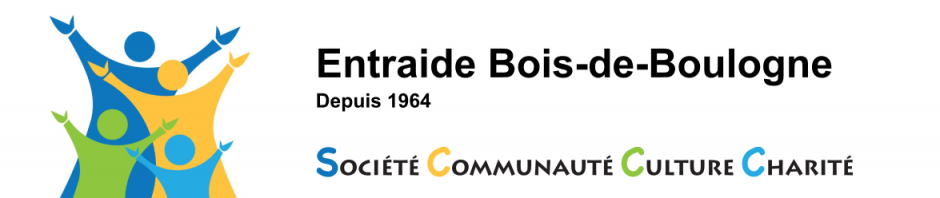   Société d’aide aux immigrants du Moyen-Orient du CanadaRAPPORT ANNUEL1er Avril 2020 - 31 Mars 20211405, Henri-Bourassa ouest, bureau 207Montréal, QC    H3M 3B2514.332-4222entraidebdb@bellnet.cawww.entraideboisdeboulogne.orgMOT DE LA PRÉSIDENTEChers membres, Chers amis,Nous n’avons pas pu tenir notre assemblée générale en juin 2019 mais jusqu’à la pandémie nous avions organisé des événements communautaires, sociaux et culturels. Des conférences, des sorties en autobus pour découvrir le riche patrimoine du Québec, des café-rencontres, des visites à nos aînés dans les Résidences, des parties de cartes, des cocktails pour nos gouverneurs et nos membres, des fêtes à l’Halloween, à Noël et à Pâques, des paniers de Noël et des donations aux organismes dans le besoin. Bref, une activité par semaine, parfois deux. Tout ce travail n’aurait pas pu se réaliser sans l’apport des bénévoles qui méritent tout notre respect, notre reconnaissance et notre admiration.Nous avons vécu le départ de personnes qui nous sont chères, mentionnons notre Président Honoraire M. Henri Salloum, notre Gouverneur M. Anwar Thomas qui ont marqué par leur présence et leur amour, la vie de l’Entraide et que nous n’oublierons jamais. Je voudrais dire un grand merci à nos équipes de bénévoles, que ce soit au sein des comités de l’Entraide ou du conseil d’administration, qui nous permettent, malgré la pandémie de relever les défis de cette période difficile.Nos bénévoles ont fait des appels à nos membres, d’abord pour avoir de leurs nouvelles et plus tard pour les remercier d’avoir renouvelé leur adhésion. Depuis le début de la vaccination, nos bénévoles font des appels pour : Informer les nouveaux arrivants sur le déroulement de la campagne, traduire les informations en arabe et faciliter l’accès à la vaccination, par la prise de rendez-vous, le transport et le suivie. Ces appels furent très appréciés et très bénéfiques. N’oublions pas aussi, que parallèlement au virus, nos pays d’origine ont tous eu leur lot de souffrances, et voilà pourquoi l’Entraide a répondu présent, pour le Liban après la sinistre explosion du 4 août 2021 au port de Beyrouth, pour la Syrie (Alep et Hassaké) après le blocus inhumain, pour l’Arménie après les attaques meurtrières turco-Azeri au Nagorno-Karabach et pour les œuvres du Père Boulad en Égypte.Nous avons renoué avec les conférences sur Zoom et nous vous remercions d’avoir été nombreux à vous inscrire. Nous avons poursuivi pour la 2e année nos cours de musique dans le cadre du projet MusiquEntraide en collaboration avec le Cégep de Saint-Laurent pour une trentaine de jeunes nouveaux arrivants. D’ailleurs, nous vous invitons à visionner l’enregistrement du concert de fin de session sur notre page FaceBook.Un grand dossier nous attend : le déménagement de notre siège social avec les autres organismes partenaires de la Ville de Montréal au nouveau Centre Communautaire et Culturel de Cartierville situé dans l’ancienne résidence des Sœurs de la Providence sur la rue Grenet, prévu pour le printemps 2022.Nous avons hâte de vous revoir en présentiel, vous nous manquez énormément, et nous sommes plein d’espoir pour une reprise à la fin de l’été avec, dans les bras nos deux doses de vaccin, et dans la tête, plein de projets et d’activités.Merci pour votre confiance, votre loyauté, vos dons et vos encouragements.Claudie AyasNOTRE MISSIONPromouvoir une citoyenneté responsable et une intégration harmonieuse à la société d’accueil.Accueillir et faciliter l’adaptation des immigrants du Moyen-Orient et des jeunes issus de l’immigration.NOS OBJECTIFSIdentifier les besoins sociocommunautaires des immigrants pour les référer à des services d’information, d’orientation, et de dépannage.Miser sur la réussite scolaire comme outil d’intégration chez les jeunes allophones.Présenter à nos membres des modèles de réussite issus de l’immigration et mettre en valeur leur contribution à la société d’accueil.Créer des espaces de réflexion, de dialogue et d’échanges interculturels.Développer des partenariats significatifs avec les organismes du milieu.Organiser des activités à caractère social, littéraire et artistique afin de tisser des liens d’entraide.ACTIVITÉS CARITATIVESDes cours et des instruments de musique offerts à 34 jeunes nouvellement arrivésBourses pour les 14 jeunes professeurs de MusiquEntraideBourses à 5 jeunes musiciens de l’Académie de Musique de Bethléem150 couvre-visages à la Fondation de la Famille et 400 masques aux bénévoles de l’EntraideDes paniers de Noël et de l’aide récurrente à des familles dans le besoin Don à CedarCan Support (à défaut de paniers de nourriture à cause du Covid-19)Vêtements, articles de cuisine aux nouveaux arrivantsCoordination de transfert de meubles pour les nouveaux arrivantsDon à l’organisme « Mission Bon Accueil »Don à l’organisme « Dans la rue » pour itinérants à MontréalDon aux Missions Jésuites (Œuvres du Père Henri Boulad)Don pour les familles sinistrées du Liban à la suite de l’explosion du port de Beyrouth le 4 août 2020Don pour les familles meurtries par la guerre au Nagorno-Karabach en ArménieDon pour les familles démunies d’Alep et de HassakéASSEMBLÉE GÉNÉRALE ANNUELLEReportée cause Covid-19ACTIVITÉS SOCIALES Toutes suspendues cause Covid-19ACTIVITÉS COMMUNAUTAIRESMusiquEntraideLe projet MusiquEntraide (cours et instrument) est offert à 34 jeunes immigrants en collaboration avec le Cégep de Saint-Laurent. Des bourses sont offertes aux 14 jeunes professeurs du Cégep.Parties de cartesReportées cause Covid-19Visite des ainés dans les RésidencesVisite au Manoir de Casson en septembre 2020Café-rencontres et soirées musicalesReportées cause Covid-19Bulletin d’information : La Voix de l’Entraide 6 parutions diffusées par courriel, par la poste et sur notre site Web.ACTIVITÉS CULTURELLES : Conférences ZoomSami Aoun : « Joe Biden réussira-t-il le test des premiers cent jours? Regards sur sa politique étrangère au Moyen-Orient »17 mars 2021Marie Kassisiah Salib : « Comment protéger sa santé mentale en temps de pandémie? Y a-t-il une dépression COVID-19 »31 mars 2021Ateliers d’écriture animés par Gisèle EidSorties culturellesReportées cause Covid-19Ciné-ClubRencontres bimensuellesClub de lectureRencontres mensuellesLES COMITÉS Comité des activités caritatives  Aide et soutien aux nouveaux arrivants Soutien aux enfants handicapés et aux familles démunies et maladesVisites mensuelles des aînées en résidencesComité des activités culturelles Conférences mensuellesSorties à la découverte du patrimoine culturel et religieux du QuébecClub de lectureCiné-ClubBulletin ‘’ La Voix de l’Entraide’’Comité des activités communautaires Café-rencontre hebdomadaireParties de cartesÉvénements intergénérationnelsMusiquEntraideComité des Dames / activités sociales Cocktail de fin d’annéeCocktail annuel des bénévolesActivités sociales - Événements levés de fondsNOS BÉNÉVOLESLe bénévolat étant le pivot et l’âme de notre organisme, le conseil d’administration de l’Entraide Bois-de-Boulogne peut s’enorgueillir de centaines heures de bénévolat offertes généreusement par de vaillants bénévoles. Chacun(e), à sa manière, a contribué à la réalisation de notre mission.NOS PARTENAIRESVille de MontréalLe RCMO (Rassemblement des chrétiens du Moyen-Orient)La Fondation d’AlepMembre du CLIC (Conseil local des intervenants communautaires)MEMBRES DU CONSEIL D’ADMINISTRATION     2020-2021PrésidenteClaudie AyasVice-présidenteSolange BassalSecrétaireAmal ElkouriTrésorierWagdi KhouryADMINISTRATEURSMagda BoulosNoushig EloyanJina Haffar WakilHala AntakiFathi HamodGemma HamouiElie KassissiaAbboud ZakkoConseiller juridiqueMe François AlepinExpert-comptable Patrick Simard, CPA, CA